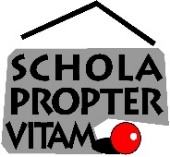 Veřejnosprávní akademie a střední škola, s.r.o.nám. Svobody 494, 696 62 StrážniceVyhlášení 3. kola přijímacího řízení pro školní rok 2022/2023Ředitelka střední školy, jejíž činnost vykonává Veřejnosprávní akademie a střední škola, s.r.o., vyhlašuje podle ustanovení § 60 odst. 1, zákona č. 561/2004 Sb., o předškolním, základním, středním, vyšším odborném a jiném vzdělávání (školský zákon), v platném znění, a v souladu s vyhláškou 353/2016 Sb., o přijímacím řízení ke střednímu vzdělání v platném znění,3. kolo přijímacího řízení do oborů vzděláváníObor vzdělávání s výučním listem ukončené závěrečnou zkouškou69-51-H/01     Kadeřník      (9 míst)    	 (školné 15 000,-Kč/rok) Na výše uvedený obor se přijímací zkoušky nekonají, uchazeči budou přijímáni dle prospěchu na ZŠ.U oboru Kadeřník je nutné doložit lékařské potvrzení o zdravotní způsobilosti.Termín pro podání přihlášek na výše uvedený obor vzdělávání je do 10.06.2022Nejpozději do tohoto termínu musí být přihláška doručena osobně na sekretariát školy nebo podána na poště.Kritéria pro přijímání uchazečů na obor vzdělávání KadeřníkDo prvního ročníku budou přijati všichni uchazeči splňující podmínky přijetí. Po ukončení příjmu přihlášek, prosíme zákonné zástupce nezletilých uchazečů, aby kontaktovali studijní oddělení pro sdělení registrační značky, pod kterou budou vedeni ve výsledkových listinách. Informace o přidělení registrační značky bude zasláno i poštou, popřípadě bude také vydáno, když uchazeč nebo zákonný zástupce nezletilého uchazeče přihlášku doručí osobně, a to přímo na studijní oddělení střední školy.Dle kritérií přijímacího řízení budou sestaveny seznamy přijatých a nepřijatých studentů. Rozhodnutí o nepřijetí budou vydávána ve stanoveném termínu v budově školy nebo téhož dne odeslána poštou. Rozhodnutí o přijetí nebudou jednotlivě vydávána. Přesný termín vyhlášení výsledků a vydání rozhodnutí o přijetí či nepřijetí bude stanoven dle platné legislativy.Ředitelka školy zveřejní dne 13.06.2022 pod registračním číslem seznam přijatých uchazečů do jednotlivých oborů vzdělávání (dálkovým přístupem – na webových stránkách školy www.hs-straznice.cz a na veřejně přístupném místě – ve vestibulu školy).Ve Strážnici dne 27.05.2022                                                Mgr. Petra Hanáčková, MBA v.r.                                                                                                                                                                                                                                                ředitelka školy